xxxOd:	xxxOdesláno:	úterý 5. dubna 2022 9:22Komu:	xxxPředmět:	FW: NAKIT Objednávka č. 3610003843Přílohy:	NAKIT.pdfDobrý den,V příloze potvrzené. Pěkný den,xxxFrom: xxxSent: Tuesday, April 5, 2022 9:06 AMTo: xxxSubject: Re: NAKIT Objednávka č. 3610003843Dobrý den, paní xxx, moc se omlouvám.Hezký den.xxxYard Resort Service s.r.o.Ke Tvrzi 7, 250 72 Předboj u Prahymobil:	xxxe-mail: xxxweb:	www.yardresort.com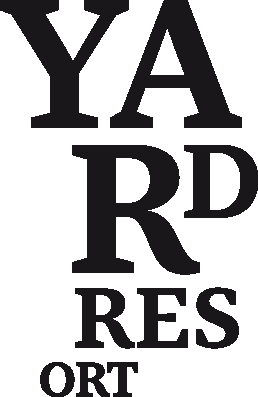 Dne 04.04.2022 v 16:57 xxx napsal(a): Dobrý den, díky, ještě prosím o přílohu :)Díky, xxxFrom: xxxSent: Monday, April 4, 2022 4:56 PMTo: xxxCc: xxxSubject: Re: NAKIT Objednávka č. 3610003843Dobrý den, paní xxx, posílám Vám potvrzenou nabídku. Děkuji a přeji hezký den.xxxYard Resort Service s.r.o.Ke Tvrzi 7, 250 72 Předboj u Prahymobil:	xxxe-mail: xxxweb:	www.yardresort.comDne 04.04.2022 v 13:29 xxx napsal(a): Dobrý den,v příloze posílám oficiální objednávku za NAKIT. Prosím o potvrzení a zaslání zpět. Předem díky a krásný den,xxxzuje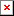 Národní agentura pro komunikační a informační technologie, s. p.Kodaňská 1441/46, 101 00 Praha 10 – Vršovice, Česká republikawww.nakit.czObsah této zprávy má výlučně komunikační charakter. Nepředstavuje návrh na uzavření smlouvy či na její změnu ani přijetí případného návrhu. Upozorňujeme, že uzavření smlouvy, stejně jako závazné přijetí návrhu na uzavření, změnu nebo zrušení smlouvy, podléhá vícestupňovému schvalování. Tento e-mail a k němu připojené dokumenty mohou být důvěrné a jsou určeny pouze jeho adresátům.Nejste-li adresátem, informujte nás, a obsah i s přílohami a kopiemi vymažte ze svého systému, jelikož užití je přísně zakázáno.The content of this message is intended for communication purposes only. It does neither represent any contract proposal, nor its amendment or acceptance of any potential contract proposal. We call your attention to the fact that the conclusion of a contract as well as the binding acceptance of a proposal for a contract conclusion, amendment or cancellation is subject to a multi-level approval. This electronic message including attached files thereto are intended solely for the named addressees and may be legally privileged or confidential. If you have received this electronic mail message in error, please advise us and delete it, including all copies and enclosures transmitted therewith, out of your system immediately. If you are not the intended addressee, the use of this electronic mail message is prohibited.Obsah této zprávy má výlučně komunikační charakter. Nepředstavuje návrh na uzavření smlouvy či na její změnu ani přijetí případného návrhu. Upozorňujeme, že uzavření smlouvy, stejně jako závazné přijetí návrhu na uzavření, změnu nebo zrušení smlouvy, podléhá vícestupňovému schvalování. Tento e-mail a k němu připojené dokumenty mohou být důvěrné a jsou určeny pouze jeho adresátům. Nejste-li adresátem, informujte nás, a obsah i s přílohami a kopiemi vymažte ze svého systému, jelikož užití je přísně zakázáno.The content of this message is intended for communication purposes only. It does neither represent any contract proposal, nor its amendment or acceptance of any potential contract proposal. We call your attention to the fact that the conclusion of a contract as well as the binding acceptance of a proposal for a contract conclusion, amendment or cancellation is subject to a multi-level approval. This electronic message including attached files thereto are intended solely for the named addressees and may be legally privileged or confidential. If you have received this electronic mail message in error, please advise us and delete it, including all copies and enclosures transmitted therewith, out of your system immediately. If you are not the intended addressee, the use of this electronic mail message is prohibited.